Karczew, dnia 04.06.2020 r.Nr referencyjny nadany sprawie przez Zamawiającego     ZDP/2/2020OPIS PRZEDMIOTU ZAMÓWIENIAZAMÓWIENIA PUBLICZNENADOSTAWA PIONOWYCH ZNAKÓW DROGOWYCHKARCZEW, CZERWIEC 2020INSTRUKCJA DLAWYKONAWCÓWWykonawcy zainteresowani udziałem w przetargu, a pobierający OPZ ze strony internetowej winni poinformować Zamawiającego o pobraniu OPZ.Prośba nie jest obligatoryjna, ale w znaczny sposób ułatwi ewentualną korespondencję między Zamawiającym a Wykonawcami, w sytuacji zmiany treści OPZ.ROZDZIAŁ I - INFORMACJE OGÓLNENazwa i adres Zamawiającego:Oznaczenie postępowania Postępowanie, którego dotyczy niniejszy dokument oznaczone jest znakiem: ZDP/2/2020.We wszelkich kontaktach z Zamawiającym Wykonawcy winni powoływać się na wyżej podane oznaczenie.Tryb udzielenia zamówieniaPostępowanie o udzielenie zamówienia publicznego prowadzone w trybie ogłoszenia o zamówieniu publicznym na podstawie art. 4 pkt. 8 ustawy z dnia 29 stycznia 2004 r. -  Prawo Zamówień Publicznych Wykonawca powinien dokładnie zapoznać się z niniejszą OPZ i złożyć ofertę zgodnie z jej wymaganiami.                                    ROZDZIAŁ II- PRZEDMIOT ZAMÓWIENIAPrzedmiotem zamówienia jest dostawa pionowych znaków drogowych wraz ze słupkami oraz elementami mocującymi.Zamawiający w 2021 roku planuje dokonać zakupu następującego oznakowania:Znaki ostrzegawcze: A-1, A-2, A-3, A-4, A-5, A-7 II generacja, A-16, A-17Znaki zakazu: B-1, B-20,Znaki nakazu: C-9, C-10,Znaki informacyjne: D-1, D-2, D-6, D-15, D-42, D-43,Znaki uzupełniające: F-6ATabliczki do znaków drogowych: T-6, T-6b, T-6c, T-27Elementy bezpieczeństwa ruchu: U-12c, U-18a,U-18b, U-24, U-23aZnaki przed przejazdami kolejowymi: G-3, G-1c, G-1fOcynkowane słupki do znaków drogowych o długości 3,5 mOcynkowane słupki do znaków drogowych o długości 4,5 mTablica; Grunt to nie wkurzaj, prosimy zwolnijSłupek ogranicznik skrajni, wysokość: 132 cm + podstawaSzablon znak P-24Komplety mocowań/ obejm do znakówDodatkowe znaki, które mogą wystąpić w zamówieniuInformację:Zamówione znaki przeznaczone zostaną do bieżącego utrzymania oznakowania pionowego na drogach powiatowych zarządzanych przez Zarząd Dróg Powiatowych w Otwocku z/s w Karczewie.Przez zamówiony znak Zamawiający rozumie komplet, który zawiera lico znaku, obejmy oraz kompletne śruby mocujące. Przedmiot zamówienia musi posiadać aprobatę techniczną, być zgodny z rozporządzeniem Ministra Infrastruktury z dnia 3 lipca 2003 r. w sprawie szczegółowych warunków technicznych dla znaków i sygnałów drogowych oraz urządzeń bezpieczeństwa ruchu drogowego i warunków ich umieszczenia na drogach ( Dz.U. Nr. 220 poz.2181, z późń.zm. ) lub posiadać certyfikat CE potwierdzający spełnienie normy PN-EN 12899-1:2010, materiały na lica znaków powinny spełniać wymagania zgodne z PN-EN 12899-1:2010Producent lub dostawca znaków zobowiązany jest dostarczyć dokument gwarancyjny na każdą partię dostarczonych znaków wraz z instrukcją montażu znaków, dane szczegółowe o ewentualnych ograniczeniach w stosowaniu znaku oraz instrukcję utrzymania znaków.Dostawca zobowiązany jest udzielić gwarancji na przedmiot zamówienia 7 lat na trwałość użytkową oznakowania wykonanego na podkładzie ocynkowanym 
z folii I generacji,Dostawca zobowiązany jest udzielić gwarancji na przedmiot zamówienia gwarancji 10 lat na trwałość użytkową oznakowania wykonanego na podkładzie aluminiowym z folii II generacji wraz z instrukcją montażu i utrzymania znaków oraz dane szczegółowe o ewentualnych ograniczeniach w stosowaniu znaków.Zamawiający dokona zakupu przedmiotu zamówienia do kwoty nie wyższej niż 35 000,00 zł.Zamówienia będą dokonywane sukcesywnie, w miarę rzeczywistych potrzeb Zamawiającego.Zamówiona znaki muszą być dostarczone do siedziby Zarządu dróg Powiatowych w Otwocku z/s w Karczewie ul. Bohaterów Westerplatte 36, 05-480 Karczew.Odbiór znaków w godzinach od 7.00 do 15.00.Koszt transportu za dostarczone znaki ponosi Dostawca – musi być wliczony w cenę.Do każdej partii odbieranego towaru powinien być dostarczony dokument WZ.Kupowany produkt powinien posiadać aktualny, kompletny certyfikat CE ważny także na okres realizacji zamówienia.Dostawy będą realizowane transportem Dostawcy po telefonicznym uzgodnieniu ilości, potwierdzonych pisemnym zamówieniem przesłanym e-mailem.Fakturowanie za odbierany produkt będzie się odbywało raz w miesiącu. Do każdej faktury należy dołączyć kopie WZ.Zamawiający zobowiązuje się w ramach niniejszej umowy do zamówienia jednorazowo przedmiotu zamówienia o łącznej wartości nie mniejszej niż 1000,00 zł brutto.Kody dotyczące przedmiotu zamówienia określonego we Wspólnym Słowniku Zamówień publicznych ( CPV): 34.99.22.00-9ROZDZIAŁ III - TERMIN REALIZACJI ZAMÓWIENIADostawca będzie zobowiązany zrealizować przedmiot zamówienia w okresie od daty podpisania umowy do 31 grudnia 2020 r. lub wcześniejszego wykorzystania środków przeznaczonych na realizację zamówienia.Realizacja przez Dostawcę pojedynczego zamówienia nastąpi w terminie 7 dni kalendarzowych od daty złożenia zamówienia.ROZDZIAŁ IV – OPIS WARUNKÓW UDZIAŁU W POSTĘPOWANIUWarunki udziału w postępowaniu dotyczące kompetencji lub uprawnień do prowadzenia działalności zawodowej:Dostawca musi być uprawniony do występowania w obrocie prawnym zgodnie z wymaganiami ustawowymi.Dostawca musi posiadać aktualną w dniu otwarcia ofert aprobatę techniczną stwierdzająca zgodność zamówienia z rozporządzeniem Ministra Infrastruktury z dnia 3 lipca 2003 r. w sprawie szczegółowych warunków technicznych dla znaków i sygnałów drogowych oraz urządzeń bezpieczeństwa i warunków ich umieszczania na drogach ( Dz. u. z 2003 r, nr 220, poz.2181 ze zm.) lub posiadać certyfikat CE potwierdzający spełnienie normy PN-EN 12899-1:2010,Dostawca musi posiadać aktualny i kompletny certyfikat CE, ważne również na okres realizacji zamówienia.Warunki udziału w postępowaniu dotyczące zdolności technicznej i zawodowej:    Dostawca w okresie ostatnich 3 lat przed upływem terminu składania ofert, a jeżeli okres prowadzenia działalności jest krótszy – w tym okresie, przedłoży wykaz głównych usług wraz z podaniem ich wartości, przedmiotu, dat wykonania i podmiotów, na rzecz których dostawy zostały wykonane, wraz z załączeniem dowodów czy zostały wykonane należycie, przy czym dowodami, o których mowa, są referencje bądź inne dokumenty wystawione przez podmiot, na rzecz którego dostawy były wykonywane. Aby powyższy warunek można było uznać za spełniony dostawca do wykazu usług musi przedstawić minimum 2 dowody wskazujące na fakt należytego wykonania usług polegających na dostawie znaków drogowych o wartości dostawy 10 000,00 zł brutto.Oferta powinna zawierać: Prawidłowo wypełniony formularz OFERTA.Aktualny odpis z właściwego rejestru lub centralnej ewidencji i informacji o działalności gospodarczej, jeżeli odrębne przepisy wymagają wpisu do rejestru lub ewidencji, wystawiony nie wcześniej niż 6 miesięcy przed upływem terminu składania ofert. Jeżeli Wykonawcy wspólnie ubiegają się o udzielenie zamówienia dokument ten składa każdy z nich.Wykaz głównych usług wraz z podaniem ich wartości, przedmiotu, dat wykonania i podmiotów, na rzecz których dostawy zostały wykonane, wraz z załączeniem dowodów czy zostały wykonane należycie, na formularzu zgodnym z treścią załącznika nr 1. Podpisany wzór umowy – Załącznik do OPZ.Aprobatę techniczną stwierdzającą zgodność zamówienia z rozporządzeniem Ministra Infrastruktury z dnia 3 lipca 2003 r. w sprawie szczegółowych warunków technicznych dla znaków i sygnałów drogowych oraz urządzeń bezpieczeństwa i warunków ich umieszczania na drogach ( Dz. U. z 2003 r., nr 220, poz. 2181 ze zm.) lub posiadać certyfikat CE potwierdzający spełnienie normy PN-EN 12899-1:2010,Jeżeli Dostawca ma siedzibę lub miejsce zamieszkania poza terytorium RP, zamiast dokumentów określonych przez Zamawiającego w podpunkcie c) , składa dokumenty określone w  § 4 Rozporządzenia Prezesa Rady Ministrów z dnia 19 lutego 2013 roku w sprawie rodzajów dokumentów, jakich może żądać zamawiający od wykonawcy oraz form, w jakich te dokumenty mogą być składane.Dokumenty, o których mowa w pkt.1 przedstawi w formie oryginału lub kserokopii poświadczonej za zgodność z oryginałem.Dostawcy mogą wspólnie ubiegać się o udzielenie zamówienia. W takim przypadku Dostawcy ustalają pełnomocnika do reprezentowania ich w postępowaniu i zawarcia umowy. Wszelka korespondencja prowadzona będzie wyłącznie z pełnomocnikiem. Umowa konsorcjum powinna być sporządzona po wyborze oferty i dołączona do umowy na realizację niniejszego zamówienia.1) Uprawnionymi do bezpośredniego kontaktowania się wyznacza się następujące osoby: Małgorzata Bożek i Karolina Burkowska e-mail mzawadka@powiat-otwocki.pl,  kburkowska@powiat-otwocki.pl  tel./faks (0-22) 780-64-21 w godz. 7:00 – 15:00 (codziennie prócz sobót i świąt).2) W prowadzonym postępowaniu wszelkie oświadczenia, wnioski, zawiadomienia oraz informacje przekazywane są pisemnie a w zakresie wyjaśnień OPZ drogą elektroniczną.3) W przypadku przekazywania oświadczeń, wniosków, zawiadomień oraz informacji drogą elektroniczną, każda ze stron na żądanie drugiej niezwłocznie potwierdza ich otrzymanie. 4) Treść zapytań wraz z wyjaśnieniami treści OPZ będzie zamieszczana na stronie internetowej Zamawiającego www.bip.powiat-otwocki.pl 5) Dostawca może zwrócić się do Zamawiającego o wyjaśnienie treści OPZ. Zamawiający jest obowiązany udzielić wyjaśnień niezwłocznie, jednak nie później niż na 2 dni przed upływem terminu składania ofert – pod warunkiem, że wniosek o wyjaśnienie treści OPZ wpłynął do Zamawiającego nie później niż do końca dnia, w którym upływa połowa wyznaczonego terminu składania ofert.6) Jeżeli wniosek o wyjaśnienie treści OPZ wpłynął po upływie terminu składania wniosku,  lub dotyczy udzielonych wyjaśnień, Zamawiający może udzielić wyjaśnień albo pozostawić wniosek bez rozpoznania. 7) Wszelką korespondencję dotyczącą prowadzonego postępowania należy kierować na adres Zamawiającego.Przed upływem terminu do składania ofert Zamawiający może zmodyfikować treść dokumentów składających się na Opisu przedmiotu zamówienia. Każda wprowadzona przez Zamawiającego zmiana stanie się częścią Opisu przedmiotu zamówienia oraz zostanie przekazana do wszystkich Zamawiających.1.Każdy dostawca może złożyć tylko jedną ofertę.2. Oferta musi obejmować całość zamówienia.3. Do oferty należy dołączyć wszystkie dokumenty, o których mowa w rozdziale V.4. Dostawca poniesie wszelkie koszty związane z przygotowaniem i złożeniem oferty.5.Dostawca zdobędzie własnym staraniem wszelkie informacje, które mogą być konieczne do przygotowania oferty oraz podpisania umowy.6. Formularz oferta oraz dokumenty, o których mowa w rozdziale V, powinny zostać wypełnione przez Dostawcę bez wyjątku i ściśle według warunków i postanowień zawartych w Opisie przedmiotu zamówienia, bez dokonywania w nich zmian. We wszystkich przypadkach, gdzie jest mowa o pieczątkach, Zamawiający dopuszcza złożenie czytelnego zapisu o treści pieczęci zawierającego co najmniej oznaczenie nazwy firmy i siedziby.7. Każdy dokument składający się na ofertę musi być czytelny. W przypadku gdy złożona kopia dokumentu będzie nieczytelna lub będzie budzić wątpliwości co do jej prawdziwości, Zamawiający może żądać oryginału lub notarialnie poświadczonej kopii dokumentu.8. Jeżeli na stronach załączników zabraknie miejsca należy dołączyć dodatkowe strony.W przypadku, gdy jakakolwiek część powyższych dokumentów nie dotyczy Dostawcy, wpisuje on „nie dotyczy”.9. Dostawca przedstawiają oferty zgodnie z wymaganiami Opisu przedmiotu zamówienia.10. Wszystkie dokumenty dotyczące oferty powinny być sporządzone w języku polskim na maszynie do pisania, komputerze lub ręcznie nieścieralnym atramentem oraz być podpisane przez Dostawcę.11. Każdy dokument składający się na ofertę sporządzony w języku innym niż języku polskim musi być złożony z tłumaczeniem na język polski, poświadczonym przez Dostawcę. W razie sporu co do treści dokumentu rozstrzygająca jest wersja polskojęzyczna.12. Wszelkie miejsca, w których Dostawca naniesie zmiany, muszą być parafowane przez osobę podpisującą ofertę.13. Oferta powinna zostać podpisana przez osobę/y upoważnione do składania oświadczeń woli w imieniu Dostawcy. W przypadku podpisania oferty przez osobę nie wymienioną w dokumencie potwierdzającym uprawnienie do występowania w obrocie prawnym – należy dołączyć pełnomocnictwo opatrzone znakami opłaty skarbowej zgodnie z obowiązującymi przepisami.14.Dostawca umieści ofertę w kopercie (paczce), która będzie zaadresowana na Zamawiającego, na adres ul. Bohaterów Westerplatte 36, 05-480 Karczew oraz będzie posiadać oznaczenie „Oferta na dostawę pionowych znaków drogowych”. „Nie otwierać przed dniem  10.06.2020 r. godz.10.30 15.Poza oznaczeniami podanymi powyżej, koperta (paczka) będzie posiadać nazwę i adres Dostawcy, aby można było odesłać ofertę w przypadku stwierdzenia jej nieważności.16.Jeżeli Dostawca składający ofertę chce zastrzec informacje stanowiące tajemnicę przedsiębiorstwa w rozumieniu przepisów o zwalczaniu nieuczciwej konkurencji, aby nie były one udostępnione innym uczestnikom postępowania, to dokumenty te muszą być włożone w oddzielną kopertę opatrzoną klauzulą „NIE UDOSTĘPNIAĆ”. Nie mogą stanowić tajemnicy informacje podawane do wiadomości podczas otwarcia ofert.17.Dostawca może wprowadzić zmiany lub wycofać złożoną przez siebie ofertę pod warunkiem, że Zamawiający otrzyma pisemne powiadomienie o wprowadzeniu zmian lub wycofaniu przed terminem składania ofert o wprowadzeniu zmian lub wycofaniu ofert zostanie przygotowane, opieczętowane i oznaczone., a koperta (paczka) będzie dodatkowo oznaczona określeniami „ZMIANA” lub „WYCOFANIE”.Termin związania ofertą wynosi 30 dni. Bieg terminu związania ofertą rozpoczyna się wraz z upływem terminu składania ofert.W uzasadnionych przypadkach, co najmniej na 7 dni przed upływem terminu związania ofertą, Zamawiający może, tylko jeden raz, zwrócić się do Dostawców o wyrażenie zgody na przedłużenie terminu o dalsze 60 dni. Zgoda Dostawcy na przedłużenie terminu związania ofertą winna być wyrażona na piśmie.Wszystkie wartości określone przez Dostawcę zostaną ustalone na okres ważności umowy i nie będą podlegały zmianom. Ostateczna cena oferty winna być zaokrąglona do dwóch miejsc po przecinku. Zastosowanie przez Dostawcę stawki podatku od towarów i usług niezgodnej z obowiązującymi przepisami spowoduje odrzucenie oferty.Podana w ofercie cena ofertowa musi uwzględniać wszystkie wymagania niniejszego OPZ oraz obejmować wszelkie koszty, jakie poniesie dostawca z tytułu należytej oraz zgodnej z obowiązującymi przepisami realizacji przedmiotu zamówieniaOfertę należy złożyć w siedzibie Zarządu Dróg Powiatowych w Otwocku 
z/s w Karczewie, ul. Boh. Westerplatte 36, 05-480 Karczew w sekretariacie, nie później niż do dnia 10.06.2020 r. do godz..10.00.Otwarcie ofert odbędzie się w siedzibie Zamawiającego, dnia 10.06.2020 r o godz.10.30.Oferty złożone po terminie zostaną niezwłocznie zwrócone Dostawcy bez otwierania.W przypadku gdy Zamawiający będzie pracował w trybie wewnętrznym i zostanie zamknięty dla interesantów otarcie ofert nastąpi poprzez bezpośrednią transmisję z otwarcia ofert na Facebooku Zarządu Dróg Powiatowych w Otwocku1.Bezpośrednio przed otwarciem ofert Zamawiający poda kwotę jaką zamierza przeznaczyć na sfinansowanie zamówienia.2.Podczas otwierania ofert Zamawiający ogłosi nazwy oraz adresy Dostawców, ceny ofert.3.Zamawiający dokona kwalifikacji Dostawców poprzez analizę dokumentów, potwierdzających spełnienie warunków. W toku dokonywania badania złożonych ofert Zamawiający może żądać od Dostawców wyjaśnień dotyczących treści złożonych ofert.4.Zamawiający poprawi w tekście oferty oczywiste omyłki pisarskie oraz omyłki rachunkowe w obliczeniu ceny, niezwłocznie powiadamiając o tym Dostawcę, który złożył ofertę. Zamawiający przyjmuje, iż do poprawienia omyłek rachunkowych będzie kierował się zasadą, iż poprawnie została określona ilość oraz cena jednostkowa podana przez Dostawcę. Zamawiający dokonując poprawek uwzględni ich konsekwencje rachunkowe.Zamawiający dokona oceny ofert, które nie zostały odrzucone, na podstawie następujących kryteriów oceny ofert:Kryterium cena brutto następujących elementów: Zamawiający będzie rozpatrywał to kryterium biorąc pod uwagę ilość zrealizowanych dostaw zadeklarowaną przez Wykonawcę w Formularzu Ofertowym. Zamawiający przyznając punkty kryterium weźmie pod uwagę zadeklarowaną przez Wykonawcę w ofercie cenę według następującej zależności:Ocena dokonana będzie wg następującego wzoru dla każdego z kryteriów:             Cena ofertowa minimalna Cena = -----------------------------  x W             Cena badanej oferty bruttoGdzie:Cena ofertowa minimalna –   cena /wartość narzutu oferowana minimalna bruttoCena badanej oferty brutto –     cena / wartość narzutu badanej oferty bruttoW –  waga  - danego kryteriumOceny będą dokonywać członkowie Komisji Zamawiającego stosując zasadę, iż oferta nie odrzucona, zawierająca najwyższą liczbę punktów zsumowanych ze wszystkich kryteriów jest ofertą najkorzystniejszą.1.	Zamawiający udzieli zamówienia Dostawcy, którego oferta odpowiada zasadom określonym w Opisie przedmiotu zamówienia oraz została uznana za najkorzystniejszą.2.	Niezwłocznie po wyborze najkorzystniejszej oferty Zamawiający zawiadomi Dostawców, którzy złożyli oferty, o wyborze najkorzystniejszej oferty, podając nazwę (firmę) albo imię i nazwisko, siedzibę albo adres zamieszkania i adres wykonawcy, którego ofertę wybrano, uzasadnienie jej wyboru oraz nazwy (firmy), albo imiona i nazwiska, siedziby albo miejsca zamieszkania i adresy wykonawców, którzy złożyli oferty, a także punktację przyznaną ofertom w każdym kryterium oceny ofert i łączną punktację.1.Postanowienia zawartej umowy z wykonawcą oferty najkorzystniejszej mogą ulec zmianie:Zamawiający dopuszcza zmiany Umowy w zakresie:Wystąpienia zmian powszechnie obowiązujących przepisów prawa w zakresie mającym wpływ na realizację przedmiotu Umowy,Wyniknięcia rozbieżności lub niejasności w rozumieniu pojęć użytych w Umowie, których nie można usunąć w inny sposób a zmiana będzie umożliwiać usunięcie rozbieżności i doprecyzowanie Umowy w celu jednoznacznej interpretacji jej zapisów przez strony, Wystąpienia konieczności zmiany osób ( śmierć, choroba, rezygnacja lub inne zdarzenia losowe), przy pomocy których Wykonawca realizuje przedmiot Umowy na inne spełniające warunki określone w specyfikacji istotnych warunków zamówienia,Wystąpienia konieczności zmiany osób ( śmierć, choroba, rezygnacja lub inne zdarzenia losowe), przy pomocy których Zamawiający realizuje przedmiot Umowy,Wystąpienia siły wyższej uniemożliwiającej wykonanie przedmiotu Umowy zgodnie ze szczegółowym opisem,Zmiany danych teleadresowych Wykonawcy,Zmiany terminu końcowego wykonania Umowy, wynikającego ze zmiany terminu, sposobu lub źródła finansowania przedmiotu Umowy,Zmiany obowiązującej stawki podatku VAT, Zmniejszenia ilości usług, Przedłużenia terminu lub poprawienia warunków gwarancji.Warunki dokonania zmian Umowy :Zasady inicjowania zmiany:Wniosek zamawiającego o dokonanie zmiany,Wniosek Zamawiającego, aby wykonawca przedłożył propozycje zmiany,Wniosek wykonawcy,Wniosek o zmiany powinien zawierać:opis zmiany,uzasadnienie zmiany potwierdzające wystąpienie okoliczności, o których mowa w ust.1,koszt zmiany i sposób jego obliczenia – wpływ zmiany na wysokość wynagrodzenia,czas wykonania zmiany – wpływ zmiany na termin zakończenia UmowyOFERTAOdpowiadając na zaproszenie do składania ofert w ramach postępowania o udzielenia zamówienia publicznego pn: DOSTAWA PIONOWYCH ZNAKÓW DROGOWYCH składamy ofertę na wykonanie przedmiotu zamówienia zgodnie ze Opisem przedmiotu zamówienia.Oferujemy wykonanie przedmiotu zamówienia za następujące ceny:netto ...................................................... zł
słownie netto …………………………………………………………………….VAT 23 %, tj. ...................................... zł
słownie .................................................................................................................................. złotych
brutto .....................................................zł 
słownie: ...........................................................................W tym cena:oświadczamy, że oferujemy wykonanie przedmiotu zamówienia zgodnie z poniższymi cenami:Przez pełny komplet zamówienia Zamawiający rozumie lico znaku ( tablicę) wraz z obejmami mocującymi i śrubami, które są niezbędne do mocowania znaku. 1. Oświadczam, że w cenie zawarto wszystkie koszty związane z realizacją zadania.2. Oświadczam, że zrealizuje przedmiot umowy do kwoty 35 000,00 zł.3. Niniejszym oświadczamy, iż w przypadku wyboru naszej oferty jako oferty najkorzystniejszej w niniejszym postępowaniu zobowiązujemy się do realizacji pojedynczego zamówienia przedmiotu zamówienia w terminie 7 dni kalendarzowych od daty złożenia zamówienia.4. Oświadczamy, że zapoznaliśmy się ze Opisem przedmiotu zamówienia i nie wnosimy do niej zastrzeżeń oraz zdobyliśmy konieczne informacje do przygotowania oferty.Oświadczamy, że uważamy się za związanych niniejszą ofertą na czas wskazany 
w opisem przedmiotu zamówienia, tj. przez okres 30 dni od upływu terminu składania ofert.Oświadczamy, że przyjmujemy warunki ustalone w opisie przedmiotu zamówienia w tym: warunki płatności zgodnie z warunkami umowy.Oświadczamy, że udzielamy na przedmiot umowy gwarancji.Oświadczamy, że zapoznaliśmy się z istotnymi warunkami umowy, określonymi w Opisie przedmiotu zamówienia i zobowiązujemy się, w przypadku wyboru naszej oferty, do zawarcia umowy zgodnej z niniejszą ofertą, na warunkach określonych w Opisie przedmiotu zamówienia w terminie związania ofertą9 *) Dokumenty niżej wymienione zawierają informację stanowiącą tajemnicę przedsiębiorstwaw rozumieniu przepisów o zwalczaniu nieuczciwej konkurencji:a) ........................................................b) ........................................................c) ........................................................d) ........................................................10. Oferta została złożona na ....... stronach, podpisanych i kolejno ponumerowanych od nr ........  do nr ...... w jednym egzemplarzu.10. Załączniki do oferty1. ................................................................2. ................................................................3. ................................................................4. ................................................................5. ................................................................6. ................................................................7. ................................................................8. ................................................................9. ................................................................10. ..............................................................*) w przypadku nie wypełnienia należy wpisać „nie dotyczy”…………....................………………………………                                   ..................................................................................................................                           Miejsce i data                                                                                            Podpis i pieczęć Wykonawcy/WykonawcówZałącznik Nr 1WYKAZ WYKONANYCH DOSTAW*Niepotrzebne skreślićNależy złożyć wykaz na wezwanie Zamawiającego		_______________________________________podpisy osób/osoby wskazanych w dokumencie uprawniającymdo występowania w obrocie prawnym lub posiadających pełnomocnictwoZałącznik Nr 2UMOWA Nr …./CRU/ZDP/2020zawarta w dniu .............2020 r. w Karczewie pomiędzy Powiatem Otwockim – Zarządem Dróg Powiatowych w Otwocku z/s w Karczewie, ul. Boh. Westerplatte 36, 05-480 Karczew, reprezentowanym przez:– Dyrektora Zarządu Dróg Powiatowych w Otwocku na podstawie Uchwały Nr CLXXVII/81/20 Zarządu Powiatu w Otwocku z dnia 4 marca 2020 r.przy kontrasygnacie Pani Barbary Chmielewskiej – Głównej Księgowej na podstawie upoważnienia Skarbnika Powiatu z dnia 10.05.2017 r.Zwanego w dalszym ciągu umowy „Zamawiającym” a firmą…………………………………………………………………………….reprezentowaną przez …………………………………………………………….zwanym w dalszym ciągu „Dostawcą”, zawarta została umowa treści następującej:§1.Niniejsza umowa została zawarta na podstawie zamówienia publicznego udzielonego w trybie ogłoszenia o zamówieniu zgodnie z art. 4 pkt 8 ustawy z dnia 29 stycznia 2004 r. Prawo zamówień publicznych (Dz. U. z 2019 r. poz. 1843 z późn. zm.) -ZDP/2/2020 r.Przedmiotem umowy jest dostawa pionowych znaków drogowych zgodnie z warunkami Opisu przedmiotu zamówienia (OPZ), który stanowi załącznik do niniejszej Umowy oraz ich odbiór i zapłata wynagrodzenia przez Zamawiającego. Rodzaj, parametry, wymagania techniczno-eksploatacyjne oraz ceny jednostkowe brutto przedmiotu umowy określa OPZ oraz oferta Dostawcy, które stanowią integralną część niniejszej Umowy.§ 2Realizacja pojedynczego zamówienia przez Dostawcę nastąpi w terminie 7 dni kalendarzowych od daty złożenia zamówienia przy wcześniejszym uzgodnieniu terminu dostawy z Zamawiającym.Miejsce dostawy przedmiotu umowy: baza Zamawiającego – ul. Bohaterów Westerplatte 36, 05-480 Karczew.Zamówienia realizowane będą w dni robocze w godzinach od 700 do 1500, chyba że strony ustalą inaczej.Potwierdzeniem dokonania odbioru dostawy znaków będzie dokument WZ podpisany bez zastrzeżeń przez przedstawicieli Zamawiającego oraz Dostawcy.Odbiór dostawy może zostać poprzedzony sprawdzeniem przez Zamawiającego zgodności dostarczonego przedmiotu zamówienia z wymaganiami określonymi w § 1. § 31. Dostawca zobowiązany jest udzielić gwarancji na przedmiot zamówienia:7 lat na trwałość użytkową oznakowania wykonanego na podkładzie ocynkowanym z folii I generacji,10 lat na trwałość użytkową oznakowania wykonanego na podkładzie aluminiowym z folii II generacji, wraz z instrukcją montażu i utrzymania znaków oraz danymi szczegółowymi o ewentualnych ograniczeniach w stosowaniu znaków.2. Niniejsza umowa stanowi dokument gwarancji.§ 4Osobami odpowiedzialnymi za realizację umowy są: po stronie Zamawiającego………………………po stronie Dostawcy …………………………….Osoby wymienione w ust. 1 powyżej są uprawnione do uzgodnienia form i metod współpracy, udzielania koniecznych informacji, podpisywania dokumentów związanych zamówieniem, odbiorem poszczególnych dostaw i rozliczeniami, podejmowania innych niezbędnych działań wynikających z niniejszej umowy, koniecznych do prawidłowego wykonania przedmiotu umowy.§ 5Jeżeli Zamawiający stwierdzi, że odebrane znaki drogowe pionowe są złej jakości (niezgodne z wymogami zawartymi w § 1) jest zobowiązany powiadomić Dostawcę telefonicznie lub pisemnie o złej jakości w ciągu 3 dni od daty stwierdzenia wad.W przypadku stwierdzenia złej jakości odebranych przez Zamawiającego znaków drogowych pionowych, potwierdzonego protokołem z badań sporządzonych na koszt Dostawcy, Dostawca wymieni niezwłocznie – najpóźniej w ciągu 3 dni znaki i poniesie wszelkie koszty związane z jego wymianą.  W przypadku stwierdzenia przez Zamawiającego niezgodności ilościowych Dostawca zobowiązany jest do dostarczenia różnicy w ilości na swój koszt, w terminie ustalonym przez Zamawiającego nie dłuższym niż 3 dni.W przypadku odmowy przez Zamawiającego dokonania odbioru, Zamawiający przekaże Dostawcy protokół z zastrzeżeniami. Dostawca zastosuje się do tych zastrzeżeń w terminie 3 dni roboczych.§ 6W całym okresie trwania umowy obowiązują ceny ustalone w ofercie Dostawcy – postępowanie Nr ZDP/2/2020. § 7Zamawiający zapłaci Dostawcy łączne wynagrodzenie w kwocie nie przekraczającej 35 000,00 zł brutto (słownie: trzydzieści pięć tysięcy zł 00/100)Przedmiotem umowy jest dostawa znaków, według wykazu zapotrzebowania oraz pełnego kompletu elementów mocujących:- znak ostrzegawczy:A-1 / cena brutto…………./ za kpl- znak ostrzegawczy:A-2..cena brutto …………../ za kpl- znak ostrzegawczy:A-3 cena brutto …………../ za kpl- znak ostrzegawczy:A-4 cena brutto …………../ za kpl- znak ostrzegawczy:A-5 cena brutto …………../ za kpl- znak ostrzegawczy:A-7 cena brutto …………../ za kpl- znak ostrzegawczy:A-16 cena brutto …………../ za kpl- znak ostrzegawczy:A-17 cena brutto …………../ za kpl- znak zakazu: B-1 cena brutto …………../ za kpl- znak zakazu: B-20 cena brutto …………../ za kpl- znak nakazu: C-9 cena brutto …………../ za kpl- znak nakazu: C-10 cena brutto …………../ za kpl- znak informacyjny: D-1 brutto cena …………../ za kpl- znak informacyjny: D-2 cena brutto …………../ za kpl- znak informacyjny: D-6 cena brutto …………../ za kpl- znak informacyjny: D-15 cena brutto…………../ za kpl- znak informacyjny: D-42 cena brutto …………../ za kpl- znak informacyjny: D-43 cena brutto …………../ za kpl- znak uzupełniający: F-6a cena brutto …………../ za kpl- tabliczka do znaków drogowych: T-6 cena brutto……………./ za kpl- tabliczka do znaków drogowych: T-6b cena brutto …………../ za kpl- tabliczka do znaków drogowych: T-6c cena brutto …………../ za kpl- tabliczka do znaków drogowych: T-27 cena brutto …………../ za kpl- element bezpieczeństwa ruchu: U-12c cena brutto …………../ za kpl- element bezpieczeństwa ruchu: U-18a cena brutto …………../ za kpl- element bezpieczeństwa ruchu: U-18b cena brutto …………../ za kpl- element bezpieczeństwa ruchu: U-24 cena brutto …………../ za kpl- element bezpieczeństwa ruchu: U-23a cena brutto …………../ za kpl- znak przed przejazdem kolejowym: G-3 cena brutto ………../ za kpl- znak przed przejazdem kolejowym: G-1c cena brutto …………../ za kpl- znak przed przejazdem kolejowym: G-1f cena brutto …………../ za kpl- ocynkowane słupki do znaków drogowych  od długości 3,5 m cena brutto …………../ za kpl- ocynkowane słupki do znaków drogowych  od długości 4,5 m cena brutto …………../ za kpl- tablica Grunt to nie wkurzać, prosimy zwolnij cena brutto …………../ za kpl- słupek ogranicznik skrajni, wysokość: 132 cm + podstawa cena brutto …………../ za kpl- szablon P-24 cena brutto …………../ za kpl- dodatkowe znaki, które mogą wystąpić w zamówieniu cena brutto …………../ za kplWartość umowy, o której mowa w ust. 1 obejmuje wszelkie koszty związane z realizacją postanowień umowy, w tym koszt wytworzenia przedmiotu zamówienia, wszelkie koszty związane z dostarczeniem przedmiotu umowy do miejsca dostawy, zakładany zysk, należne podatki, marże oraz inne, jeżeli występują. Wysokość wynagrodzenia za zamówiony przedmiot zamówienia uzależniona będzie od ilości zamówionych znaków.Wysokość wynagrodzenia za poszczególne zamówienie będzie liczona jako iloczyn ilości dostarczonych poszczególnych znaków i ceny brutto za poszczególny znak. Wszelkie pozostałe koszty wykonania umowy obciążają Dostawcę.Podstawą do wystawienia faktury VAT będzie podpisany przez obie strony bez zastrzeżeń dokument WZ. Wypłata wynagrodzenia za zamówienia poszczególnych dostaw, będzie realizowana w ciągu 21 dni od otrzymania przez Zamawiającego wystawionej zgodnie z niniejszą umową faktury VAT. Za dzień zapłaty uznaje się dzień obciążenia rachunku Zamawiającego.Zamawiający zastrzega sobie prawo niewykorzystania pełnej kwoty określonej w ust.1.§ 8W przypadku uchybienia terminowi, o którym mowa w § 2 ust. 1, Dostawca zapłaci Zamawiającemu karę umowną w wysokości 2% wartości danego zamówienia brutto za każdy rozpoczęty dzień opóźnienia.W przypadku, jeżeli wynik badania jakości towaru w toku kontroli prewencyjnej lub reklamacji wykaże niespełnienie wymagań jakościowych, Dostawca zapłaci Zamawiającemu karę umowną w wysokości 50 % wartości danego zamówienia.W przypadku nie dotrzymania terminu, o którym mowa w § 5 ust. 2, Dostawca zapłaci Zamawiającemu karę umowną w wysokości 10 % wartości zamówionej dostawy za każdy rozpoczęty dzień opóźnienia.W przypadku nie dotrzymania terminu o którym mowa w § 5 ust. 3, Dostawca zapłaci Zamawiającemu karę umowną w wysokości 2 % wartości zamówionej dostawy za każdy rozpoczęty dzień opóźnienia.W przypadku odstąpienia od umowy przez Zamawiającego z przyczyn leżących po stronie Dostawcy bądź nienależytego realizowania umowy przez Dostawcę, naruszenia § 9 niniejszej umowy oraz innych naruszeń, Zamawiający zastrzega sobie prawo domagania się od Dostawcy kary umownej w wysokości 30%  wynagrodzenia umownego brutto określonego w § 7 ust.1. Roszczenie o zapłatę kar umownych z tytułu opóźnienia, ustalonych za każdy rozpoczęty dzień opóźnienia, staje się wymagalne:za pierwszy rozpoczęty dzień opóźnienia - w tym dniu,za każdy następny rozpoczęty dzień opóźnienia - odpowiednio w każdym z tych dni.Zamawiający zastrzega sobie prawo dochodzenia odszkodowania z tytułu niewykonania lub nienależytego wykonania umowy przewyższającego wysokość zastrzeżonych kar umownych.Dostawca oświadcza, iż wyraża zgodę na potrącenie przez Zamawiającego naliczonych kar umownych z wynagrodzenia za wykonanie przedmiotu umowy.§ 9Dostawca nie ma prawa powierzyć realizacji zamówienia innemu podmiotowi bez zgody Zamawiającego wyrażonej na piśmie.§ 10Oprócz przypadków przewidzianych w Kodeksie cywilnym, Zamawiający może odstąpić od umowy w razie wystąpienia istotnej zmiany okoliczności powodującej, że wykonanie umowy nie leży w interesie publicznym, czego nie można przewidzieć w chwili zawarcia umowy.Odstąpienie od umowy w wypadku określonym w ust. 1 powinno nastąpić w terminie 
30 dni od powzięcia wiadomości o powyższych okolicznościach.W przypadku odstąpienia od umowy Dostawca może żądać jedynie wynagrodzenia 
z tytułu wykonania części umowy.Dostawca przyjmuje do wiadomości, że w przypadkach stwierdzonych zaniedbań lub nie wywiązania się z zawartej umowy przez Dostawcę, Zamawiający może rozwiązać niniejszą umowę ze skutkiem natychmiastowym.§ 11Zmiany umowy wymagają formy pisemnej pod rygorem nieważności oraz są dopuszczalne w poniższych przypadkach:wystąpienia zmian powszechnie obowiązujących przepisów prawa w zakresie mającym wpływ na realizację przedmiotu Umowy,wyniknięcia rozbieżności lub niejasności w rozumieniu pojęć użytych w Umowie, których nie można usunąć w inny sposób a zmiana będzie umożliwiać usunięcie rozbieżności i doprecyzowanie Umowy w celu jednoznacznej interpretacji jej zapisów przez strony, zmiany terminu końcowego wykonania Umowy, wynikającego ze zmiany terminu, sposobu lub źródła finansowania przedmiotu Umowy,zmiany obowiązującej stawki podatku VAT..§ 12Niniejsza umowa obowiązuje od dnia jej podpisania.§ 13Wszelkie zmiany niniejszej umowy wymagają formy pisemnej pod rygorem nieważności.§ 14Sprawy sporne, jakie mogą ewentualnie wyniknąć w trakcie realizacji postanowień umowy, podlegają rozpatrzeniu przez sąd właściwy dla siedziby Zamawiającego.§ 15Umowę sporządzono w trzech jednobrzmiących egzemplarzach, w tym dwa dla Zamawiającego.§ 16OPZ, oferta wraz z załącznikami Dostawcy stanowią integralna część niniejszej umowy.§ 17Do umów w sprawach zamówień publicznych, zwanych dalej „umowami”, stosuje się przepisy ustawy z dnia 23 kwietnia 1964 r. – Kodeks cywilny, jeżeli przepisy umowy nie stanowią inaczej.akceptuję projekt umowy..........................................imię, nazwisko (pieczęć) i podpis/yosoby/osób upoważnionej/ych do reprezentowania Wykonawcy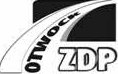 ZARZĄD DRÓG POWIATOWYCHW OTWOCKU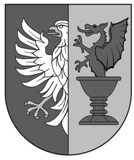  z/s w Karczewie, ul. Bohaterów Westerplatte 36, 05-480 Karczew; tel./faks: (22) 780 64 21; e-mail: zdp@powiat-otwocki.pl z/s w Karczewie, ul. Bohaterów Westerplatte 36, 05-480 Karczew; tel./faks: (22) 780 64 21; e-mail: zdp@powiat-otwocki.pl z/s w Karczewie, ul. Bohaterów Westerplatte 36, 05-480 Karczew; tel./faks: (22) 780 64 21; e-mail: zdp@powiat-otwocki.plNIP: 532-16-48-374		Regon: 014848593		Bank Spółdzielczy w Otwocku 82 8001 0005 2001 0007 8403 0001NIP: 532-16-48-374		Regon: 014848593		Bank Spółdzielczy w Otwocku 82 8001 0005 2001 0007 8403 0001NIP: 532-16-48-374		Regon: 014848593		Bank Spółdzielczy w Otwocku 82 8001 0005 2001 0007 8403 0001TERMINY:Składanie ofert: do 10.06.2020 r. do godz. 10.00Otwarcie ofert: do 10.06.2020 r. o godz. 10.30Powiat Otwock – Zarząd Dróg Powiatowych w Otwocku z/s w Karczewieul. Bohaterów Westerplatte 36, 05-480 KarczewNIP: 532-16-48-374Tel: 22 780 64 21e-mail: zdp@powiat-otwocki.plBIP: www.bip.powiat-otwocki.plROZDZIAŁ V – WYKAZ OŚWIADCZEŃ I DOKUMENTÓW POTWIERDZAJĄCYCH SPEŁNIENIE WARUNKÓW UDZIAŁU W POSTĘPOWANIU ORAZ BRAKU WYKLUCZENIAROZDZIAŁ VI – W PRZYPADKU DOSTAWCÓW UBIEGAJĄCYCH SIĘ WSPÓLNIE O UDZIELENIE ZAMÓWIENIAROZDZIAŁ VII – SPOSÓB POROZUMIEWANIA SIĘ ZAMAWIAJĄCEGO Z DOSTAWCAMIROZDZIAŁ VIII – ZMIANA OPISU PRZEDMIOTU ZAMÓWIENIAROZDZIAŁ IX - OPIS SPOSOBU PRZYGOTOWANIA OFERTROZDZIAŁ X - TERMIN DO KTÓREGO DOSTAWCA BĘDZIE ZWIĄZANY Z OFERTĄROZDZIAŁ XI - OPIS SPOSOBU OBLICZANIA CENYROZDZIAŁ XII - MIEJSCE ORAZ TERMIN SKŁADANIA I OTWARCIA OFERTROZDZIAŁ XIII - INFORMACJĘ O TRYBIE OTWARCIA I OCENY OFERTROZDZIAŁ XIV - KRYTERIA WYBORU OFERTY NAJKORZYSTNIEJSZEJLpTyp znakuKomplet ( znak + wymagana ilość elementów mocujących)Waga1Znak ostrzegawczy: A-11 kpl3%2Znak ostrzegawczy: A-21 kpl3%3Znak ostrzegawczy: A-31 kpl 3%4Znak ostrzegawczy:  A-41 kpl3%5Znak ostrzegawczy:  A-51 kpl3%6Znak ostrzegawczy:  A-7 folia II generacja1 kpl3%7Znak ostrzegawczy: A-161 kpl3%8Znak ostrzegawczy: A-171 kpl3%9Znak zakazu:  B-11 kpl5%10Znak zakazu:B-201 kpl5%11Znak nakazu: C-91 kpl4%12Znak nakazu: C-101 kpl4%13Znak informacyjny: D-11 kpl5%14Znak informacyjny: D-21 kpl5%15Znak informacyjny: D-61 kpl5%16Znak informacyjny:D-151 kpl5%17Znak informacyjny:D-421 kpl5%18Znak informacyjny:D-431 kpl5%19Znak uzupełniający: F-6A1 kpl1%20Tabliczka do znaków drogowych: T-6        1 kpl1%21Tabliczka do znaków drogowych: T-6b         1 kpl1%22Tabliczka do znaków drogowych: T-6c1 kpl1%23Tabliczka do znaków drogowych: T-271 kpl1%24Element bezpieczeństwa ruchu: U-12c1 kpl1%25Element bezpieczeństwa ruchu: U-18a1 kpl1%26Element bezpieczeństwa ruchu: U-18b1 kpl1%27Element bezpieczeństwa ruchu: U-241 kpl1%28Element bezpieczeństwa ruchu: U-23-a1 kpl1%29Znak przed przejazdem kolejowym: G-31 kpl1%30Znak przed przejazdem kolejowym: G-1c1 kpl1%31Znak przed przejazdem kolejowym: G-1f1 kpl1%32Ocynkowane słupki do znaków drogowych o długości 3,5 m1 kpl3,5%33Ocynkowane słupki do znaków drogowych o długości 4,5 m1 kpl4,5%34Tablica GRUNT TO NIE WKURZAĆ, PROSIMY ZWOLNIJ    1 kpl2%35Słupek ogranicznik skrajni, wysokość: 132 cm + podstawa1 kpl2%36Szablon znaku P-241 kpl1%37Dodatkowe znaki, które mogą wystąpić w zamówieniu1 kpl2%ROZDZIAŁ XV – UDZIELENIE ZAMÓWIENIAROZDZIAŁ XVI – ZMIANA UMOWYZAMAWIAJĄCY:Powiat Otwocki – Zarząd Dróg Powiatowych w OtwockuZAMAWIAJĄCY:Zarząd Dróg Powiatowych w Otwocku z/s w Karczewieul. Bohaterów Westerplatte 36, 05-480 KarczewWYKONAWCA:…………………………………………………………………………………………………………. (pełna nazwa firmy)NIP............................................................., REGON ...........................................Adres:   ul. ................................... kod ……… miasto ……………………….. kraj …………… nr telefonu..................................... nr faksu...................................... adres e-mail…………………….Adres do korespondencji :  ul. ................................... kod ……… miasto ……………………….. Osoba upoważniona do kontaktuImię i nazwisko:...	Numer telefonu:	E-mail:	1* WYKONAWCA:…………………………………………………………………………………………………………. (pełna nazwa firmy)NIP............................................................., REGON ...........................................Adres:   ul. ................................... kod ……… miasto ……………………….. kraj …………… nr telefonu..................................... nr faksu...................................... adres e-mail…………………….PEŁNOMOCNIK* do reprezentowania Wykonawców ubiegających się wspólnie o udzielenie zamówienia (np. Lider Konsorcjum) …………………………………………………………………………………………………………. ( pełna nazwa firmy)Adres:   ul. ................................... kod ……… miasto ……………………….. kraj …………… nr telefonu..................................... nr faksu...................................... adres e-mail…………………….LpTyp znakuKomplet ( znak + wymagana ilość elementów mocujących)Cena jednostkowa netto w złotych1Znak ostrzegawczy: A-11 kpl2Znak ostrzegawczy: A-21 kpl3Znak ostrzegawczy: A-31 kpl 4Znak ostrzegawczy:  A-41 kpl5Znak ostrzegawczy:  A-51 kpl6Znak ostrzegawczy:  A-7 folia II generacja1 kpl7Znak ostrzegawczy: A-161 kpl8Znak ostrzegawczy: A-171 kpl9Znak zakazu:  B-11 kpl10Znak zakazu:B-201 kpl11Znak nakazu: C-91 kpl12Znak nakazu: C-101 kpl13Znak informacyjny: D-11 kpl14Znak informacyjny: D-21 kpl15Znak informacyjny: D-61 kpl16Znak informacyjny:D-151 kpl17Znak informacyjny:D-421 kpl18Znak informacyjny:D-431 kpl19Znak uzupełniający: F-6A1 kpl20Tabliczka do znaków drogowych: T-6        1 kpl21Tabliczka do znaków drogowych: T-6b         1 kpl22Tabliczka do znaków drogowych: T-6c1 kpl23Tabliczka do znaków drogowych: T-271 kpl24Element bezpieczeństwa ruchu: U-12c1 kpl25Element bezpieczeństwa ruchu: U-18a1 kpl26Element bezpieczeństwa ruchu: U-18b1 kpl27Element bezpieczeństwa ruchu: U-241 kpl28Element bezpieczeństwa ruchu: U-23-a1 kpl29Znak przed przejazdem kolejowym: G-31 kpl30Znak przed przejazdem kolejowym: G-1c1 kpl31Znak przed przejazdem kolejowym: G-1f1 kpl32Ocynkowane słupki do znaków drogowych o długości 3,5 m1 kpl33Ocynkowane słupki do znaków drogowych o długości 4,5 m1 kpl34Tablica GRUNT TO NIE WKURZAĆ, PROSIMY ZWOLNIJ    1 kpl35Słupek ogranicznik skrajni, wysokość: 132 cm + podstawa1 kpl36Szablon znaku P-241 kpl37Dodatkowe znaki, które mogą wystąpić w zamówieniu1 kplNAZWA WYKONAWCY:………………………………………………………………………………………………………………………………………Adres:   ul. ................................... kod ……… miasto ……………………….. kraj …………… nr telefonu..................................... nr faksu...................................... adres e-mail…………………….Lp.Przedmiot zamówieniaZamawiającyPodmiot zlecający zamówienie(nazwa, adres, telefon)Wartość zamówieniaData rozpoczęcia wykonania zamówieniaData zakończenia wykonania zamówienia1,dniar.(miejscowość)(data)WYKONAWCAZAMAWIAJĄCY.................................................................................................